TÝDENNÍ PLÁN NÁMOŘNICKÉ 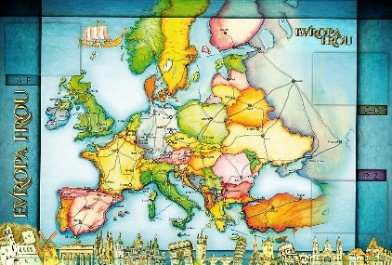 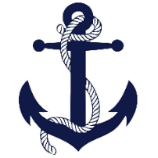 TŘÍDY 5. A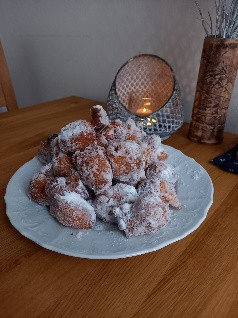 Milí Námořníci a milí rodiče, tento týden si zpestříme úterním masopustním dopolednem, pokud se zapojíte alespoň tím, že dětem pomůžete nachystat nějakou masku a dopřejete jim dopoledne mlsat nějaké dobroty, budeme s Alicí rády. Pokud se někdo této dopolední akce nebude chtít zapojit, tak nikoho nebudeme nutit, bude pracovat na zadaných úkolech, které nachystáme do kurzu matematiky, literatury a českého jazyka. Jen bychom o případné neúčasti potřebovaly vědět do úterního dopoledne, abychom si připravily soutěže a hry na počet účastníků. Děkujeme za pochopení. Na recepci si můžete od pondělního odpoledne vyzvednout mapy ČR, které jsou potřeba k hodinám SV. Chválíme Námořníky, kteří poctivě, pečlivě a pravidelně plní své zadané povinnosti a úkoly. Je jich většina, u těch ostatních je nám s Alicí líto, že je nedokážeme motivovat a přesvědčit. Hezké zimní dny přeje  Lucka a  Alice   25. TÝDENOD 15. 2. DO 21. 2. 2021CO MĚ tento týden ČEKÁ MÉ POVINNOSTI A DOPORUČENÍ NA PROCVIČOVÁNÍJAK SE HODNOTÍM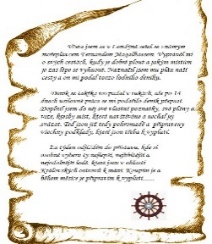 ČESKÝ JAZYKČTENÍTVOŘIVÉ PSANÍSkloňuji přídavná jména tvrdá, měkká a přivlastňovací. Převádím přídavná jména do množného čísla, určím rod přídavného jména. U 81 – 83Píši vzkaz a inzerát U 126  PS  88Labyrint světa a ráj srdce.Čtu si ze své knížky –  připravuji si zápis do čtenářského deníku.Píši do deníku každý den dvě rozvité věty. V každé větě napíši alespoň jedno přídavné jméno.Podle zadaných kritérií napíši zápis do čtenářského deníku a donesu jej na recepci. Pracuji podle zadání na GC.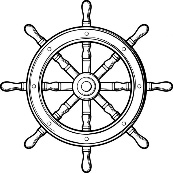 ČESKÝ JAZYKČTENÍTVOŘIVÉ PSANÍSkloňuji přídavná jména tvrdá, měkká a přivlastňovací. Převádím přídavná jména do množného čísla, určím rod přídavného jména. U 81 – 83Píši vzkaz a inzerát U 126  PS  88Labyrint světa a ráj srdce.Čtu si ze své knížky –  připravuji si zápis do čtenářského deníku.Píši do deníku každý den dvě rozvité věty. V každé větě napíši alespoň jedno přídavné jméno.Podle zadaných kritérií napíši zápis do čtenářského deníku a donesu jej na recepci. Pracuji podle zadání na GC.ČESKÝ JAZYKČTENÍTVOŘIVÉ PSANÍSkloňuji přídavná jména tvrdá, měkká a přivlastňovací. Převádím přídavná jména do množného čísla, určím rod přídavného jména. U 81 – 83Píši vzkaz a inzerát U 126  PS  88Labyrint světa a ráj srdce.Čtu si ze své knížky –  připravuji si zápis do čtenářského deníku.Píši do deníku každý den dvě rozvité věty. V každé větě napíši alespoň jedno přídavné jméno.Podle zadaných kritérií napíši zápis do čtenářského deníku a donesu jej na recepci. Pracuji podle zadání na GC.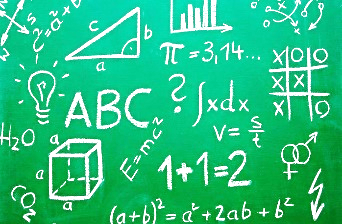 	MATEMATIKAINFORMATIKA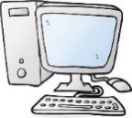 Objem a povrch. Jednotky obsahu a objemu. Provádím početní operace s velkými čísly. Převody jednotek.Informatika: Podle zadání na GC.Procvičuji si početní úlohyna webových portálech, kde mám účty nebo, které najdu v doporučení na GC.Pracuji podle zadání na GC.	MATEMATIKAINFORMATIKAObjem a povrch. Jednotky obsahu a objemu. Provádím početní operace s velkými čísly. Převody jednotek.Informatika: Podle zadání na GC.Procvičuji si početní úlohyna webových portálech, kde mám účty nebo, které najdu v doporučení na GC.Pracuji podle zadání na GC.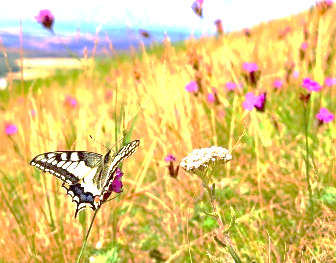 PŘÍRODNÍ VĚDYRozvádění látek po těle.U 26, 27  PS 16Kód 463016Procvičuji si podle kódů v PS na www.skolasnadhledem.cz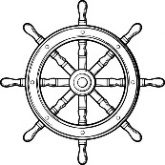 PŘÍRODNÍ VĚDYRozvádění látek po těle.U 26, 27  PS 16Kód 463016Procvičuji si podle kódů v PS na www.skolasnadhledem.cz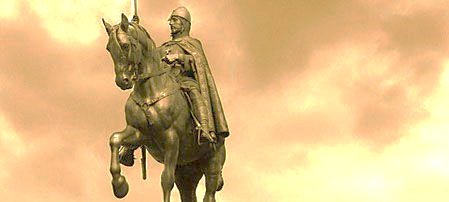 SPOLEČENSKÉ        VĚDYPrezentuji referát na zadanou evropskou zemi (pokusy  ).Průmysl dříve a dnes. U 54 – 55 PS 29Kód 466029Pracuji s mapou České republiky, plním zadané úkoly na GC.Procvičuji si podle kódů v PS na www.skolasnadhledem.cz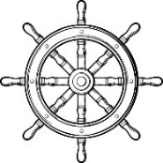 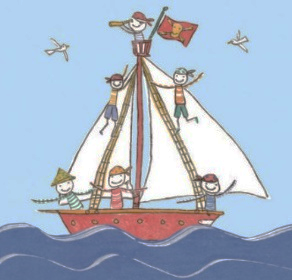 VÝCHOVYTV Protahování a posilování s Vítkem + plním čtvrteční výzvy!!!VV  Podle zadání v GCPČ  Podle zadání v GCHV  Podle zadání v GCOSV Upevňuji svou vůli, učím se překonávat překážky.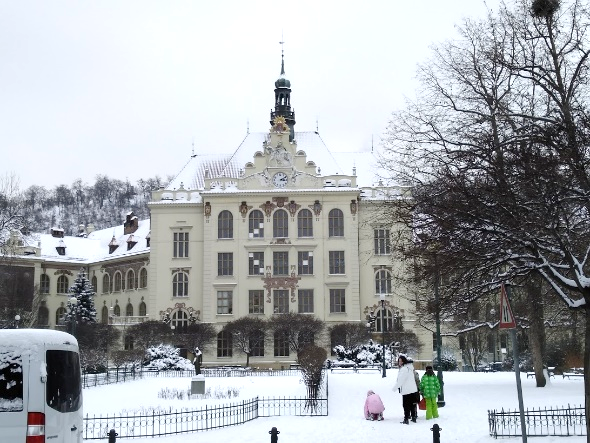 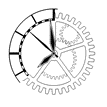 